28 July 2019To:   CIGFARO Members & Non-MembersGovernment Department OfficialsAudit, Risk & Performance OfficialsCAEs, internal auditorsRisk managers & Officerspms managers & Officersidp managers, it managersmpac researchers, mpac chairpersonsAcquaintancesINVITATION TO ATTEND THE CIGFARO PUBLIC SECTOR FINANCE SEMINARThe CIGFARO (Chartered Institute of Government Finance, Audit and Risk Officers) invites you to the PUBLIC SECTOR FINANCE SEMINAR scheduled from 08 – 09 July 2019 at the Emperors Palace, Johannesburg. This could be an excellent opportunity to network and communicate with the more than 300 delegates that will be attending the Seminar.Over the past 90 years the Institute has been committed to promoting sound financial administration in the public sector and it has rendered its services to enrich the profession of the municipal finance and governance. We take great pride in our past achievements.The topics for the Seminar are built around the theme: PREPARATION OF AFS ALIGNED TO MSCOA. The Seminar theme has been selected to be both topical and relevant to a target audience hence the program has been carefully developed to explore and share a variety of perspectives.The Seminar is attended by amongst others; Municipal Councillors, Municipal Managers, MPAC members, Fraud Examiners/ Auditors, Chief Financial Officers, Chief Audit Executives, Chief Risk Officers, Performance Managers, IT Mnangers and their staff. The Seminar is also attended by the business community including Banks, IT companies and Auditing Firms.For more information please refer to the attached Promotional Workshop Programme. You are also welcome to contact Lindi Nolte on 011-394-0879 or e-mail registration@cigfaro.co.za  for any other related queries.It would be a pleasure to welcome you at the Seminar.Yours faithfullyAbbey Tlaletsi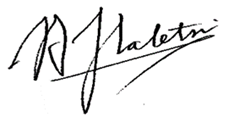 CHIEF EXECUTIVE OFFICER